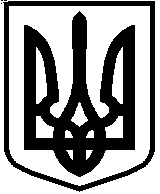 Управління освіти і науки Сумської міської радиКомунальна установа Сумська загальноосвітня школа І-ІІІ ступенів №6, м. Суми, Сумської області вул. СКД, буд. 7, м. Суми, 40035,тел. (0542) 36-13-47, е-mail: school6sumy1@ukr.net  Код ЄДРПОУ 14023068ЗАТВЕРДЖУЮДиректора КУ Сумської ЗОШ №6____________ Л.В. Новик01.09.2020Алгоритм дії персоналу закладу освітиу разі встановлення помаранчевого рівня епідемічної небезпеки поширення COVID-19(вимоги зеленого, жовтого  рівнів епідемічної небезпеки поширення COVID-19 +)класи, в яких виявлено осіб (учнів/працівників) з підозрою на COVID (підозра встановлена лікарем), переводяться на навчання у дистанційному режимі до отримання результатів тестів; у разі переведення педагога у режим дистанційної роботи можлива модель: діти в класі, а вчитель проводить урок онлайн. У зазначеному випадку в класах мають бути присутніми вільні вчителі або інші педагогічні працівники;учні, які були в контакті з хворим на COVID, переводяться на 2 тижні (період самоізоляції) на навчання у дистанційному режимі, педагоги – на роботу у дистанційному режимі; класи, в яких виявлено хворого на COVID учня або педагога, переводяться на навчання у дистанційному режимі; виконуються інші рекомендації ГУ Держпродспоживслужби.Заборонено: Зелений рівень + жовтий рівень +проводити масові (культурні, розважальні, спортивні, соціальні та інші) заходи;  проводити освітній процес за кабінетною системою.Дозволяється: Зелений рівень + жовтий рівень +відвідувати заклад освіти здобувачам освіти в звичайному режимі, окрім учнів/класів, які переведені у дистанційний режим; перебувати без маски на уроках в закладі; проводити заняття з окремих  предметів на свіжому повітрі з додатковою дезінфекцією поверхонь; організовувати роботу бібліотек, гуртків, секцій безпосередньо в кабінетах, у яких навчаються учні з дотриманням протиепідемічних вимог та проведенням дезінфекційних заходів. Харчування організовувати харчування учнів 1-4 класів (сніданки) за єдиним меню в класних кабінетах із дотриманням санітарно-гігієнічних заходів; організовувати гаряче харчування (в 5-11 класах – пільгові категорії, учнів ГПД за кошти батьків) відповідно до рекомендацій ГУ Держпродспоживслужби; Вимоги:Зелений рівень + жовтий рівень +посилити контроль за станом здоров’я учасників освітнього процесу; збільшити кратність прибирання та дезінфекції поверхонь у всіх приміщеннях (включаючи кабінети /лабораторії/ майстерні) та на території закладу; проводити температурний скринінг учнів, які залишаються на ГПД (перед початком роботи групи безпосередньо в кабінеті); зменшити обсяг домашніх завдань для всіх учнів. Організація  освітнього процесу:Зелений рівень  + жовтий рівень +змішане навчання «предмет/курс – дистанційно»: результати сертифікатів онлайн курсів (предметних) зараховуються як уроки в школі для учнів 10-11 класів, (оцінювання за результатами контрольного опитування з теми); за бажанням батьків (за заявами та рішенням педагогічної ради) переведення на навчання у дистанційному режимі окремих учнів (зменшення учнів в класі), у такому випадку - перехід на змішане навчання: моделі «перевернутий клас»; «обличчя до обличчя»; «гнучка»; «віртуально збагачена»; збільшення предметів, які  можуть бути переведені у режим дистанційного навчання. Учні новостворених класів (1-х, 5-х, 8-х, 10-х), діти, які опинились у СЖО, та діти, батьки яких забезпечують життєдіяльність міста у період пандемії (лікарі, пожежні, поліцейські тощо), переводяться на дистанційний режим відповідно до вимог законодавства у виключних випадках.  Особливу увагу приділяємо комунікації між учасниками освітнього процесу та соціалізації дітей! Учасники освітнього процесу, які мають хронічні захворювання, потребують особливої уваги.Медична сестра				В.О. Придатко